ПРИЛОЖЕНИЕк постановлению Администрации городского округа "Город Архангельск"от 12 мая 2023 г. № 765Схема границ публичного сервитута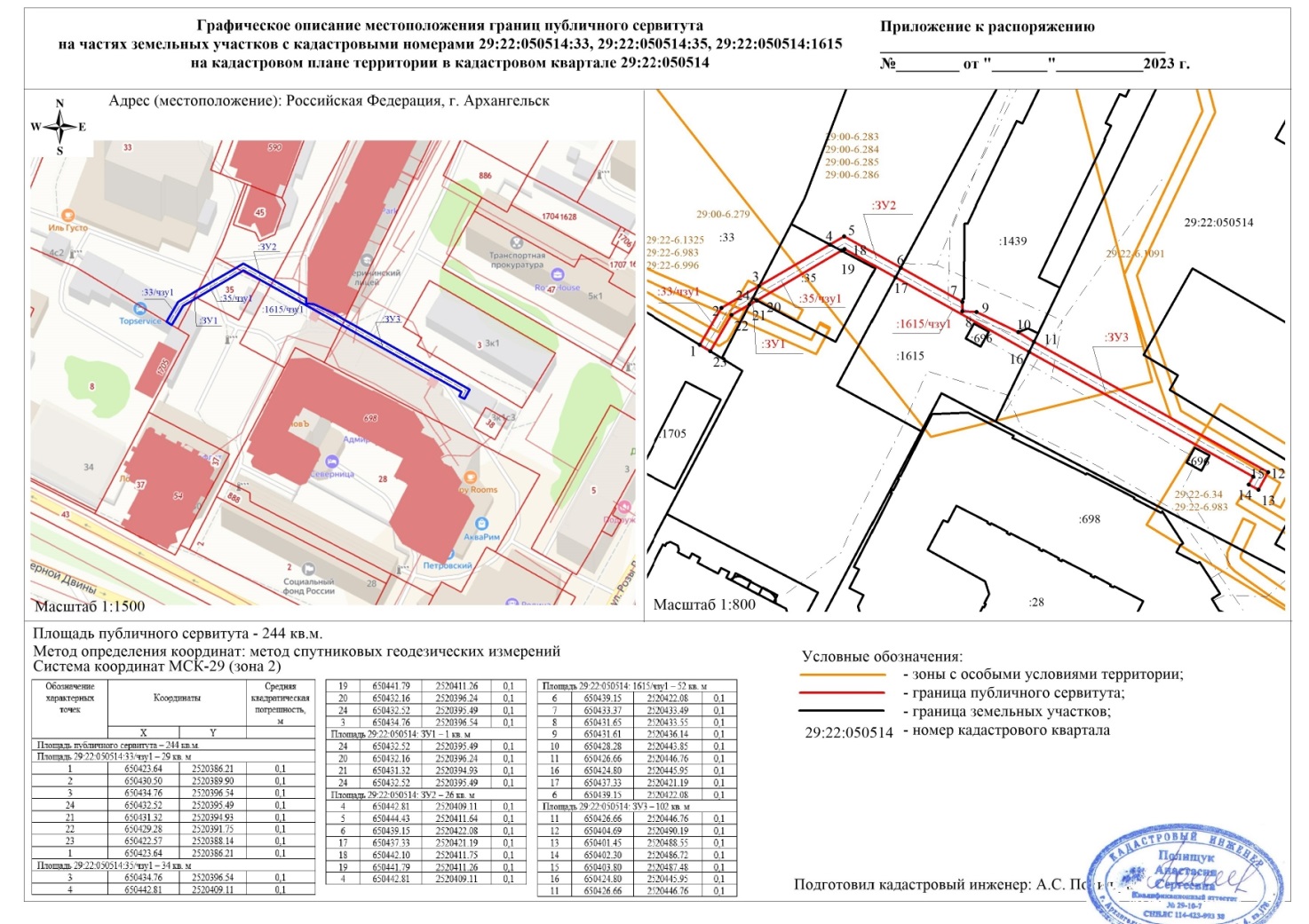 __________